СПЕЦИАЛЬНЫЙ ИНСТРУМЕНТ И ПРИСПОСОБЛЕНИЯДЛЯ РАЗБОРКИ-СБОРКИ МОСТОВ и ДВИГАТЕЛЯ DAIMLER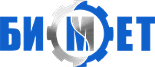 ООО «БИМЕТ»Адрес: 423838, РТ, г.Набережные Челны, а/я 25Телефон: (8552)58-00-59, 8-960-085-54-32 E-mail: bimet2714@mail.ru www.bimet.ru№ п\пМодельМодельНаименование и характеристика изделияЦена(руб)1Б000 589 07 03 00Ключ 17х1925342Б000 589 37 37 00Клещи58483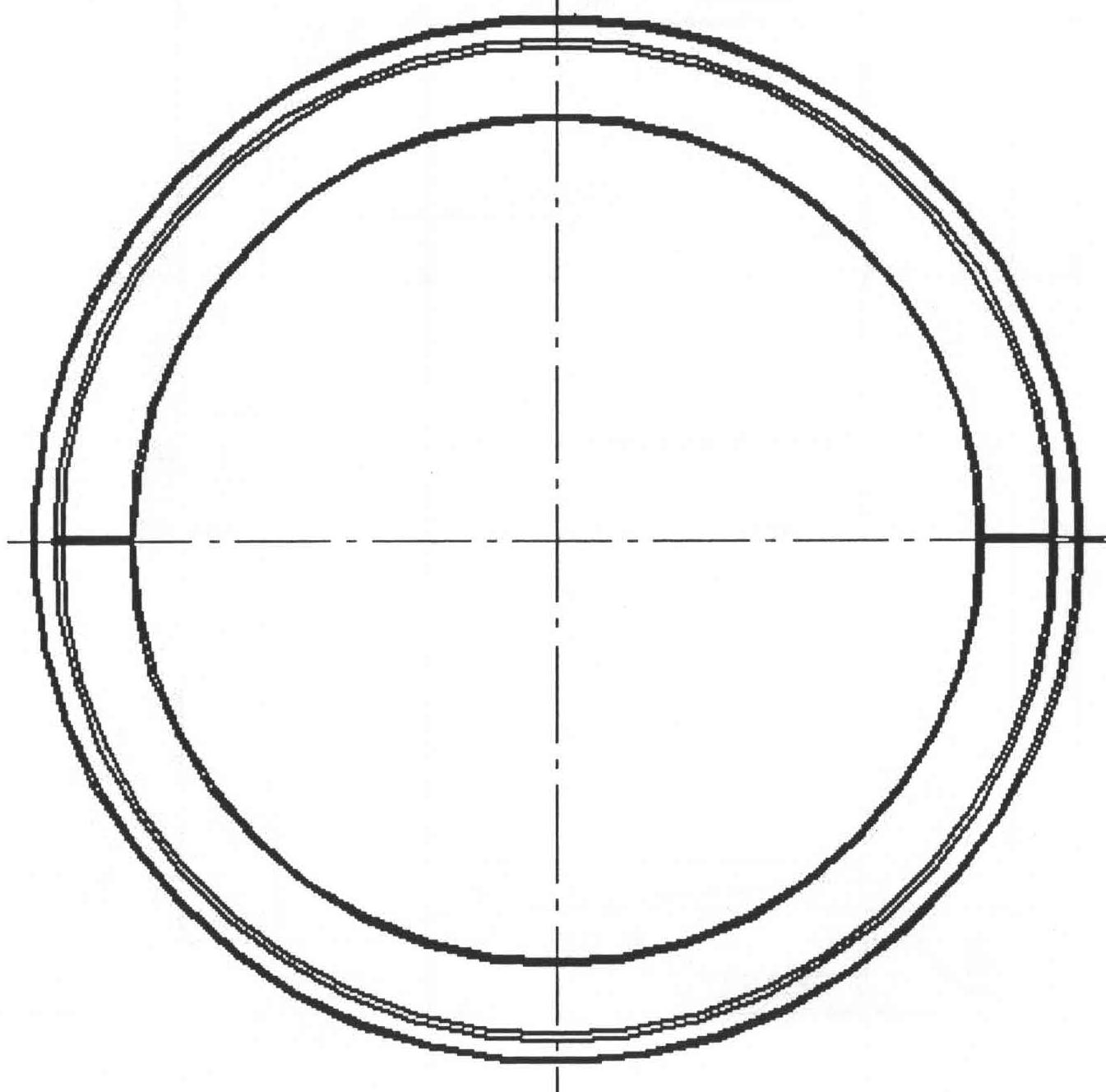 Б000 589 38 31 00Обжимное приспособление120664Б000 589 68 03 00Накидная головка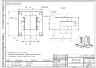 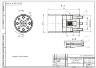 38985Б035 589 01 33 00Съемник184436Б103 589  03 15 00Выколотка14197Б312 589 14 15 00Выколотка63128Б346 589 01 61 00Направляющая6879Б355 589 01 63 00Обратный молоток1113810Б380 589 00 13 00Головка 14-50х41359311Б385 589 03 07 00Шлицевой ключ1811712Б403 589 02 63 00Направляющие315513Б403 589 03 15 00Выколотка (алюминий)1093414Б403 589 05 15 00Оправка477215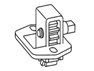 Б407 589 00 63 00Приспособление для проворота двигателя972316Б442 589 00 33 00Съемник3605817Б442 589 00 37 00Клещи738018Б442 589 09 63 00Фиксатор899319Б457 589 00 14 00Направляющая3411020Б541 589 01 03 00Съемник4775421Б5 41 589 02 63 00Адаптер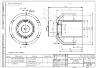 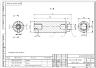 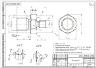 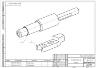 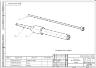 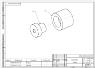 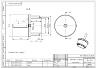 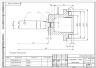 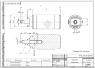 431422Б625 589 00 35 00Съемник4249223Б673 589 00 15 00Оправка1052724Б675 589 00 13 00Головка378725Б717 589 00 31 00Ключ1492426Б730 589 04 33 00Оправка931927Б730 589 05 33 00Приспособление для монтажа3244928Б739 589 00 13 00Головка 60х76404629Б739 589 04 15 00Оправка609330Б740 589 00 07 00Ключ шлицевой1831231Б740 589 00 15 00Оправка (алюминий)1729532Б742 589 01 07 00Шлицевой ключ2058833Б748 589 00 07 00Шлицевой ключ1831234Б748 589 00 63 00Дополнительная оснастка (алюминий)714735Б748 589 02 07 00Шлицевой ключ2341936Б748 589 04 15 00Оправка (капролон)2068437Б748 589 05 15 00Оправка (капролон)1814938Б904 589 00 07 00Съемник в сборе1021339Б904 589 00 63 00Заглушка171640Б904 589 01 21 00Соединитель1093441Б906 589 93 63 00Оправка в комплекте309842Б906 589 02 63 00Съемник1284543Б950 589 00 15 00Оправка665244И801.07.000-02Съемник седел клапанов (ф34, ф40)17342ИТОГО:ИТОГО:ИТОГО:ИТОГО:581592